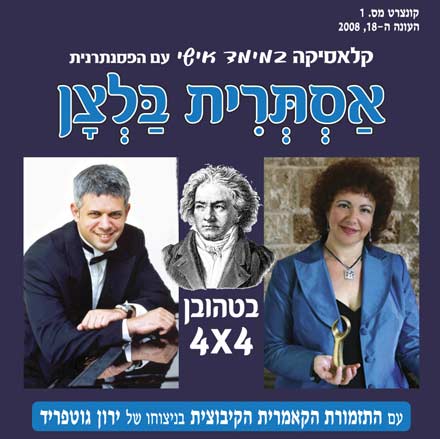 בתוכניתL.V. Beethoven (1770-1827) : concerto no. 4 for piano & orchestra, op 58 ל.ו. בטהובן (1770 – 1827): קונצ'רטו מס. 4, בסול מז'ור לפסנתר ולתזמורת אופ. 58 , מוקדש לארכידוכס רודולף . (1808)אלגרו מודרטו (ערני אך מתון) Allegro moderato אנדנטה קון מוטו (איטי ובתנועה) Andante con moto רונדו – ויואצ'ה (רונדו – מלא חיים) Rondo: Vivace(משך הביצוע: כ- 33 דקות)הפסקהL.V. Beethoven (1770-1827): Synphony no. 4 op 60 ל.ו. בטהובן (1770- 1827) : סימפוניה מס. 4, בסי במול מז'ור, אופ. 60 , מוקדש לרוזן אופרסדורף (1808)אדאג'יו (איטי) – אלגרו ויואצ'ה (ערני ומלא חיים) Adagio: Allegro Vivace אדאג'יו (איטי) Adagio אלגרו ויואצ'ה (מהיר ומלא חיים) Allegro Vivace פינלה – אלגרו מא נון טרופו (סיום – מהיר , אך לא יותר מדי) Finale: Allegro ma non troppo(משך הביצוע : כ-35 דקות) (משך התוכנית – כשעתיים וחצי, כולל הפסקה)על התוכניתשלוש השנים שבין 1809-1806 מציינות פוריות שיא ביצירתו של בטהובן. בשנים אלה התגבש סגנונו האישי ונכתבו היצירות שיהוו פריצת דרך בצורות היסוד של המוסיקה הקלאסית : הסונטה, הקונצ'רטו והסימפוניה. פרץ יצירה אדיר זה מתחיל בסימפוניה מס. 3 "הרואיקה" אופ 55 , שאחריה נכתבים בזה אחר זה הקונצ'רטו המשולש אופ 56, סונטת "אפאסיונטה" לפסנתר אופ 57, הקונצ'רטו לפסנתר אופ 58, רביעיית רזומובסקי אופ 59, הסימפוניה הרביעית אופ 60 , הקונצ'רטו לכינור אופ 61, הפתיחה "קורליאן" אופ 62, הסימפוניה מס. 5 אופ. 67 ,הסימפוניה מס. 6 "הפסטורלית" אופ. 68, והקונצ'רטו האחרון לפסנתר "הקיסר" אופ 73 (1809) .היו אלה שנים קשות לבטהובן : כישלון האופרה שלו "פידליו" חרץ את דינו כמלחין שלא יצליח להתפרנס כהלכה בווינה. הוא משלים בחופזה את הקונצ'רטו הרביעי ואת הסימפוניה הרביעית ומקדיש אותם לאנשי האצולה בניסיון להשיג פטרון ותמיכה שיולידו הכנסה קבועה. האצילים אינם ממהרים לתרום. רק בתום תהליך ארוך של 3 שנים (1806 – 1809) ואיום בכתב ובעל פה שבמידה שלא יתמכו בו – יעזוב את ווינה לצמיתות - רק אז משיג בטהובן משרה . במאי 1809 נפטר היידן, מורו ורבו של בטהובן. באותו חודש מפציצים תותחי נפוליאון את ווינה. כיבוש העיר גורר משבר כלכלי נוסף .מאידך - חרשותו הגוברת מעיקה עליו, מרגע לרגע מתברר לו שיהיה עליו לעזוב את הבמה כפסנתרן, כסולן וכמבצע. הקונצ'רטו לפסנתר מס. 4 הוא האחרון שביצע בטהובן בפומבי בעצמו, ויש בו מעצב הפרידה מן הקהל ומן הבמה. ההתחרשות גוררת עימה פרישות והתבודדות. אט אט הולכת ומתחוורת לבטהובן העובדה כי כנראה לעולם לא יינשא ולא יקיים חיי משפחה. הוא מתאהב ב"אהובה רחוקה" וכותב מכתבי אהבה לוהטים המדגישים את עובדת היות האהבה בלתי-אפשרית והבדידות - גזירה קיומית. .התוכנית עוקבת אחר הניגודים האדירים בסגנון הבטהובני – האינטימי לעומת ההרואי, המופנמות מול ההחצנה, הבדידות מול ההשתלבות, הסולני מול התזמורתי, הפשטות מול המורכבות, היחיד מול הרבים, הספק מול האמונה. גאונותו של בטהובן ביכולת השזירה של כל אלה לשלמות מבנית ורעיונית אחת, מוטיבים ראשיים היוצקת היגיון-ברזל במיקומו של כל תו, בניצולו של כל מוטיב, באנושיות של כל משפט.על האמניםהתזמורת הקאמרית הקיבוצית – התזמורת הקאמרית הקיבוצית נוסדה בשנת 1970 ובמשך למעלה מ- 30 שנים פעילותה מהווה מוסד מוזיקלי מהמובילים בנוף התרבות הישראלי. התזמורת מורכבת מנגנים המתגוררים בכל רחבי הארץ ,חלקם חברי קיבוץ וחלקם עולים חדשים מארצות חבר העמים לשעבר.הנגנים מגיעים מהצפון – הגושרים, עין המפרץ, מהדרום – שדה בוקר, מגן – שבגבול הרצועה וממרכזי עולים במרכז הארץ. התזמורת מקיימת סדרות קונצרטים למנויים בעיקר בישובים מרוחקים ממרכזי התרבות המקובלים. מנהריה בצפון, בית-שאן במזרח ועד אזור שדרות שבדרום. כמו כן מופיעה התזמורת באופן קבוע בגבעתיים ובת"א. בנוסף לאומנים ישראלים, מארחת התזמורת מנצחים וסולנים ידועי שם הבאים אליה מחו"ל. התלהבותם של אלה מצורת העבודה המיוחדת ואווירת החברותא , מביאה אותם ואת התזמורת להישגים אומנותיים מרשימים. על אף הקשיים הפיזיים והלוגיסטים בהם התזמורת פועלת, נשמרת המקצועיות והמצוינות. התזמורת הופיעה בחו"ל וייצגה את ישראל בכבוד בתכניות מגוונות וייחודיות.ב – 1992 זכתה התזמורת על פועלה זה בפרס אקו"ם עבור ביצוע, הפצה וקידום של יצירות ישראליות מקוריות. ב – 1995 הוענק לתזמורת פרס המועצה הציבורית לתרבות ואומנות עבור הביצוע המצטיין של יצירה ישראלית. התזמורת הפיקה תקליטים מיצירות היידן, ויוולדי ואחרים, הוציאה 3 תקליטורים עם יצירות ישראליות בהזמנתה. מנהליה המוסיקלים של התזמורת הקאמרית הקיבוצית היו: אבי אוסטרובסקי, נעם שריף, עוזי ויזל, שלום רונלי ריקליס, ליאור שמבדל,דורון סלומון וירון גוטפריד.ירון גוטפריד , מנצח ומנהל מוסיקלי , זכה בפרס האמן הנבחר של הקרן למצוינות בתרבות ומכהן כמנהלה המוסיקאלי ומנצחה הראשי של התזמורת הקאמרית הקיבוצית החל מ-2002. ירון גוטפריד למד אצל פרופ. נעם שריף קומפוזציה וניצוח ובהמשך בשנים 90-94 למד ניצוח באקדמיה למוסיקה ע"ש רובין בירושלים אצל פרופ. מנדי רודן. מאז זכייתו בפרס הראשון בתחרות לניצוח במסגרת שבוע האמן הצעיר מטעם התזמורת הפילהרמונית הישראלית וקרן התרבות אמריקה-ישראל מרבה ירון גוטפריד מרבה להופיע כמנצח סולן ומלחין, עם מיטב התזמורות בארץ ובעולם ובהן: הפילהרמונית הישראלית, ותזמורות בהונגריה, איטליה, גרמניה, אוסטריה , מקסיקו וארה"ב. ירון זכה בפרס הראשון בתחרות הלחנה שנערכה במסגרת פסטיבל הג‘אז בים האדום. יצירותיו הוזמנו ובוצעו בפסטיבל ישראל ובתזמורות החשובות בארץ. כפסנתרן הופיע עם מיטב האמנים, הוא משתתף קבוע בפסטיבל הג‘אז בים האדום. המשכן לאומנויות הבמה הקדיש סדרת קונצרטים ליצירותיו "מן הזרם השלישי" המשלבות בין קלאסי וג‘אז , שני תקליטורים מיצירותיו זכו להתעניינות בעולם. בין היוזמות הרבות שהביא לאולם הקונצרטים בארץ גם חשיפה חסרת תקדים למוסיקת עולם ולמיצגי וידאו—ארט המשולבים בקונצרט החי. זוהי הפעם השלישית שירון גוטפריד מוזמן לנצח ולשתף פעולה עם אסתרית בלצן בסדרה "קלאסיקה במימד אישי" – בעבר השתתף בתוכניות "מוצרט – הגאוני והילדותי"(2004) ,ו"שופן והחלום הישראלי" (2006) .אסתרית בלצן - פסנתרנית ומוסיקאית ילידת ת"א, בעלת תואר דוקטור למוסיקה בביה"ס הגבוה מנהטן וכלת פרסים בתחרויות פסנתר בישראל, ארה"ב, קנדה וצרפת. עם חזרתה ארצה, ב-1985, הצטרפה אל סגל מורי האקדמיה למוסיקה בתל-אביב, בביה"ס לחינוך באוניברסיטת ת"א ובמכון מופת של משרד החינוך. הייתה ממקימי אנסמבל מוסיקה-נובה למוסיקה חדשה (פרס הביצוע למוסיקה ישראלית , 1993) , ביה"ס רימון לג'אז ומגמת המוסיקה של ביה"ס לאמנויות בתל-אביב (פרס משרד החינוך). החל מ- 1990 גרמה למהפך בנוף הקונצרטים הקלאסיים בארץ ביוצרה ז'אנר ייחודי המשלב קלאסיקה ומולטי-מדיה. הז'אנר הוגדר ע"י נעמי שמר כ"הפסנתר המדבר, ההרצאה המזמרת" והפך להצלחה רבתי ולמודל לחיקוי. ב –1996 פתחה יחד עם בעלה , המלחין פרופ' משה זורמן, מכללה מוסיקלית למורים, לעוברי הוראה ולציבור הרחב המוכרת על ידי משרד החינוך והתרבות. המכללה כונתה בפי ראש עיריית ת"א מר רון חולדאי "סיפור הצלחה אשר אין לו אח ורע בחיי התרבות בארץ ". ב- 2000 החלה בלצן בפרוייקטים מיוחדים עם התזמורת הפילהרמונית הישראלית בניצוחו של זובין מהטה, וערכה את סדרת הטלוויזיה "המסע המופלא אל הקלאסיקה". ב-2001 קבלה את פרס אמנויות הבמה של עיריית תל-אביב. ב-2002 החלה בסדרה ייחודית בפסטיבל צ'אטקווה היוקרתי בניו-יורק. ב-2003 יצאו ספרים ודיסקים בנגינתה מיצירות מוצרט, היידן ובטהובן. החל מ-2005 משודרים הקונצרטים שלה בקביעות בקול המוסיקה, החלו פינות קבועות ברדיו ברשת ב' וב- 103FM , ופרוייקטים מיוחדים לקידום מוסיקאים צעירים בעיירות פיתוח, והכרת מוסיקה בצה"ל. ב-2006 זכתה בפרס "חביבת הקהל" של העיתון "ידיעות אחרונות", ב-2007 בפרס לנדאו של מפעל הפיס למצטייני אמנויות הבמה, ובקיץ 2008 בפרס שר התרבות למבצעי מוסיקה בישראל. היא מוזמנת בקביעות לקונצרטים ולרסיטלים בפסטיבלים ברחבי אירופה, בארה"ב וקנדה.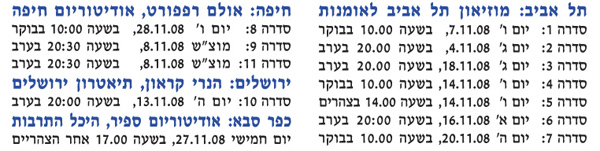 